MOÇÃO Nº 40/2020Manifesta apelo a Secretaria Municipal de Obras para revitalização ou troca de ponte de madeira por de metal entre os bairros Caiubi e Vale das Cigarras, neste município.Senhor Presidente,Senhores Vereadores, CONSIDERANDO que; em visita ao local constatamos a necessidade urgente de que algo seja feito para garantir a seguranças dos moradores; CONSIDERANDO que; a ponte era muito usada pelos moradores para irem ao trabalho, estudo, morar e etc.;CONSIDERANDO que; a ponte está totalmente danificada e oferecendo risco de morte aos moradores;CONSIDERANDO que; já fizemos vários pedidos através de indicação e de moções de apelo para que algo seja feito de efetivo aquela população;                          Ante o exposto e nos termos do Capítulo IV do Título V do Regimento Interno desta Casa de Leis, a CÂMARA MUNICIPAL DE SANTA BÁRBARA D’OESTE, ESTADO DE SÃO PAULO, apela a Secretaria Municipal de Obras e Serviços para manutenção e conserto da ponte de madeira utilizada por pedestres, existente entre os bairros Caiubi e Vale das Cigarras, neste município, encaminhando cópia para Av. Monte Castelo, 1000 - 2º andar - Jd. Primavera – Secretaria de Obras e Serviços.Plenário “Dr. Tancredo Neves”, em 20 de janeiro de 2020.                                                             Celso Ávila-vereador-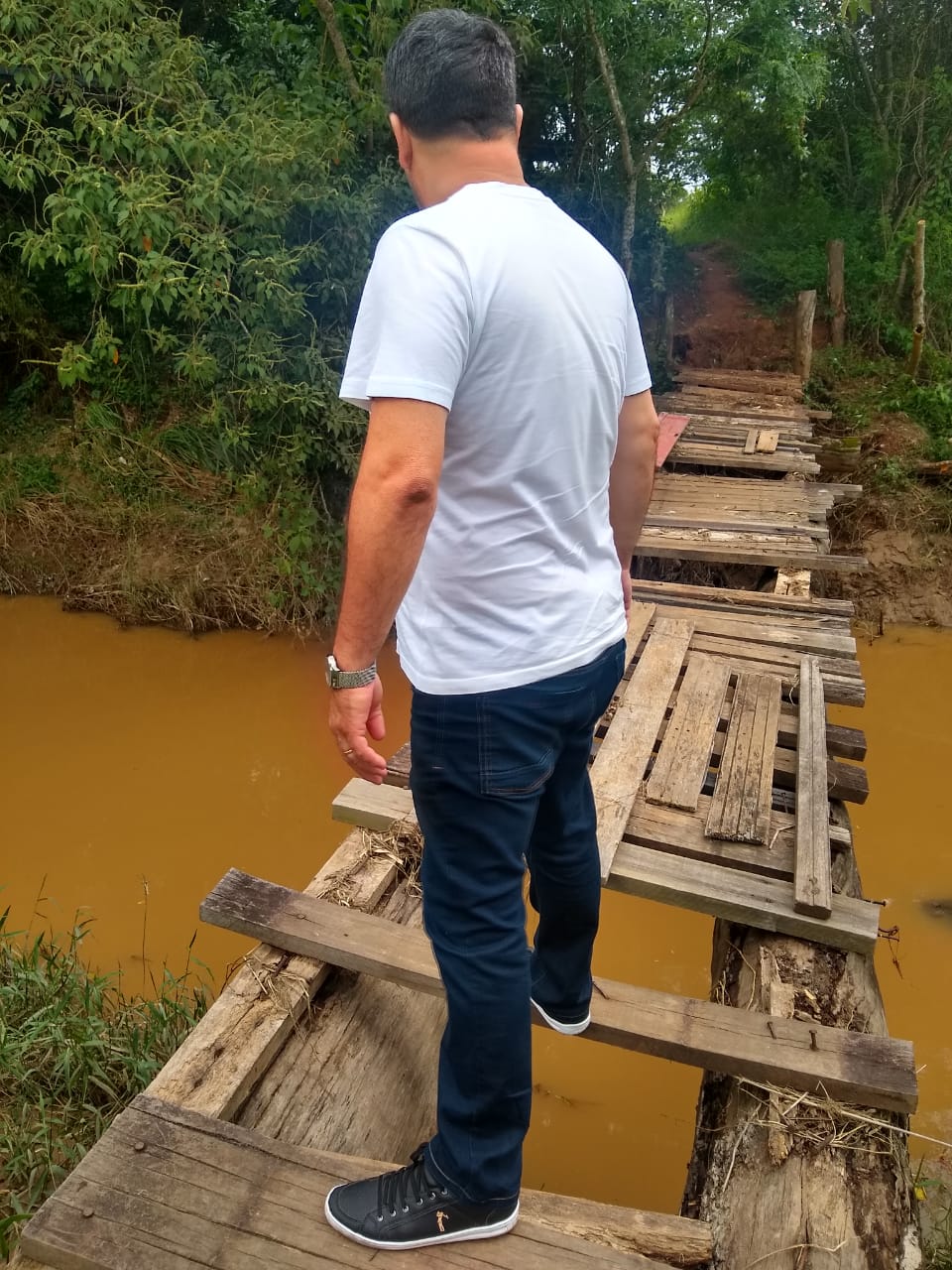 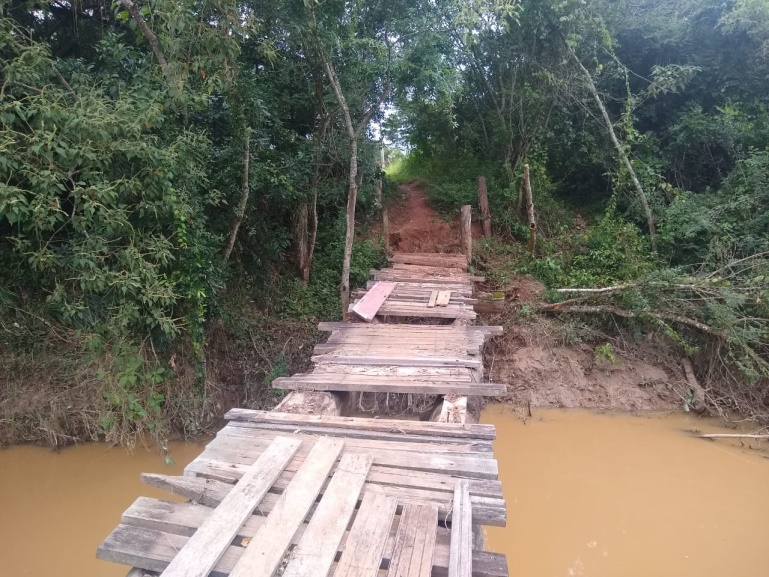 